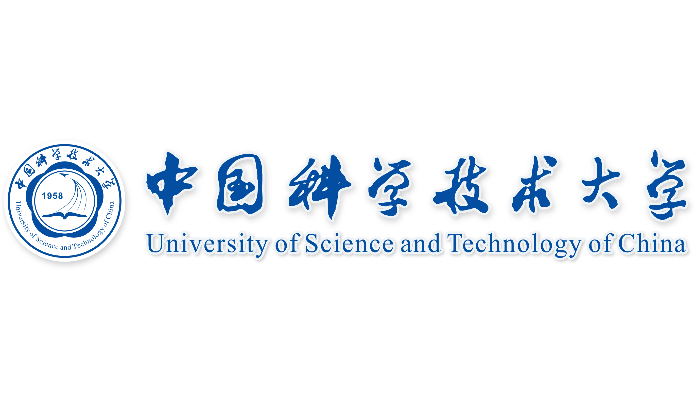 中国科学技术大学科教融合优秀研究生奖申报表姓          名                            单  位  名  称                            学  科  专  业                            学科专业代  码                            攻  读  学  位                            导师姓名及职称                            中国科学技术大学制年　　月　　日填一、基本信息一、基本信息一、基本信息一、基本信息一、基本信息一、基本信息一、基本信息一、基本信息一、基本信息一、基本信息一、基本信息一、基本信息一、基本信息一、基本信息一、基本信息一、基本信息姓名姓名性别民族民族籍贯出生
年月出生
年月政治
面貌入学
时间入学
时间入学
时间联系
电话联系
电话电子
邮件电子
邮件电子
邮件何时何单位何专业获何种学位何时何单位何专业获何种学位何时何单位何专业获何种学位何时何单位何专业获何种学位何时何单位何专业获何种学位个
人
简
历 起止年月起止年月起止年月起止年月学习和工作单位学习和工作单位学习和工作单位学习和工作单位学习和工作单位学习和工作单位获何种学位获何种学位获何种学位获何种学位获何种学位个
人
简
历 个
人
简
历 个
人
简
历 个
人
简
历 在校期间课程学习情况在校期间课程学习情况在校期间课程学习情况在校期间课程学习情况在校期间课程学习情况已获学分    ,总GPA    ,有/无不及格学分（附成绩单）已获学分    ,总GPA    ,有/无不及格学分（附成绩单）已获学分    ,总GPA    ,有/无不及格学分（附成绩单）已获学分    ,总GPA    ,有/无不及格学分（附成绩单）已获学分    ,总GPA    ,有/无不及格学分（附成绩单）已获学分    ,总GPA    ,有/无不及格学分（附成绩单）已获学分    ,总GPA    ,有/无不及格学分（附成绩单）已获学分    ,总GPA    ,有/无不及格学分（附成绩单）已获学分    ,总GPA    ,有/无不及格学分（附成绩单）已获学分    ,总GPA    ,有/无不及格学分（附成绩单）已获学分    ,总GPA    ,有/无不及格学分（附成绩单）二、申报人在学期间发表论文、出版专著、专利、获奖情况（请在附件中附有关证明材料）二、申报人在学期间发表论文、出版专著、专利、获奖情况（请在附件中附有关证明材料）二、申报人在学期间发表论文、出版专著、专利、获奖情况（请在附件中附有关证明材料）二、申报人在学期间发表论文、出版专著、专利、获奖情况（请在附件中附有关证明材料）二、申报人在学期间发表论文、出版专著、专利、获奖情况（请在附件中附有关证明材料）二、申报人在学期间发表论文、出版专著、专利、获奖情况（请在附件中附有关证明材料）二、申报人在学期间发表论文、出版专著、专利、获奖情况（请在附件中附有关证明材料）二、申报人在学期间发表论文、出版专著、专利、获奖情况（请在附件中附有关证明材料）二、申报人在学期间发表论文、出版专著、专利、获奖情况（请在附件中附有关证明材料）二、申报人在学期间发表论文、出版专著、专利、获奖情况（请在附件中附有关证明材料）二、申报人在学期间发表论文、出版专著、专利、获奖情况（请在附件中附有关证明材料）二、申报人在学期间发表论文、出版专著、专利、获奖情况（请在附件中附有关证明材料）二、申报人在学期间发表论文、出版专著、专利、获奖情况（请在附件中附有关证明材料）二、申报人在学期间发表论文、出版专著、专利、获奖情况（请在附件中附有关证明材料）二、申报人在学期间发表论文、出版专著、专利、获奖情况（请在附件中附有关证明材料）二、申报人在学期间发表论文、出版专著、专利、获奖情况（请在附件中附有关证明材料）发表论文统计发表论文统计发表论文统计国内刊物国内刊物国际刊物国内学术会议国内学术会议国内学术会议国际学术会议国际学术会议其中发表在核心期刊其中发表在核心期刊其中发表在核心期刊其中被SCI（EI）收录篇数其中被SCI（EI）收录篇数发表论文统计发表论文统计发表论文统计    篇    篇   篇     篇     篇     篇     篇     篇      篇      篇      篇    篇    篇第一或通信作者第一或通信作者第一或通信作者    篇    篇   篇     篇     篇     篇     篇     篇      篇      篇      篇    篇    篇论文名称论文名称论文名称论文名称全部作者署名排序（通信作者请加*）全部作者署名排序（通信作者请加*）全部作者署名排序（通信作者请加*）本人署名单位情况本人署名单位情况本人署名单位情况发表时间发表时间发表时间刊物或会议名称，卷，期，页码刊物或会议名称，卷，期，页码刊物或会议名称，卷，期，页码专著统计专著统计专著统计出版专著数量出版专著数量出版专著数量出版专著数量出版专著数量出版专著数量出版专著数量（第一作者）出版专著数量（第一作者）出版专著数量（第一作者）出版专著数量（第一作者）出版专著数量（第一作者）出版专著数量（第一作者）出版专著数量（第一作者）专著统计专著统计专著统计    部    部    部    部    部    部    部    部    部    部    部    部    部专著名称专著名称专著名称专著名称全部作者署名排序全部作者署名排序全部作者署名排序本人署名单位情况本人署名单位情况本人署名单位情况出版时间出版时间出版时间出版社名称出版社名称出版社名称专利统计专利统计专利统计已授权发明或实用新型专利数已授权发明或实用新型专利数已授权发明或实用新型专利数已授权发明或实用新型专利数已授权发明或实用新型专利数已授权发明或实用新型专利数已授权发明或实用新型专利数（第一发明人）已授权发明或实用新型专利数（第一发明人）已授权发明或实用新型专利数（第一发明人）已授权发明或实用新型专利数（第一发明人）已授权发明或实用新型专利数（第一发明人）已授权发明或实用新型专利数（第一发明人）已授权发明或实用新型专利数（第一发明人）专利统计专利统计专利统计    件    件    件    件    件    件    件    件    件    件    件    件    件专利号专利号专利号专利号专利名称专利名称专利名称全部发明人排序全部发明人排序全部发明人排序本人署名单位情况本人署名单位情况本人署名单位情况专利权人专利权人专利权人获奖统计获奖统计获奖统计国家级奖励国家级奖励国家级奖励国家级奖励国家级奖励省部级奖励省部级奖励省部级奖励省部级奖励校级奖励校级奖励校级奖励校级奖励获奖统计获奖统计获奖统计    项    项    项    项    项    项    项    项    项    项    项    项    项奖励名称奖励名称奖励名称奖励名称奖励等级（排名）奖励等级（排名）奖励等级（排名）本人署名单位情况本人署名单位情况本人署名单位情况获奖时间获奖时间获奖时间授奖部门授奖部门授奖部门三、本人开展的科研工作、取得的创新性成果及成果的国内外影响力情况介绍三、本人开展的科研工作、取得的创新性成果及成果的国内外影响力情况介绍三、本人开展的科研工作、取得的创新性成果及成果的国内外影响力情况介绍三、本人开展的科研工作、取得的创新性成果及成果的国内外影响力情况介绍三、本人开展的科研工作、取得的创新性成果及成果的国内外影响力情况介绍三、本人开展的科研工作、取得的创新性成果及成果的国内外影响力情况介绍三、本人开展的科研工作、取得的创新性成果及成果的国内外影响力情况介绍三、本人开展的科研工作、取得的创新性成果及成果的国内外影响力情况介绍三、本人开展的科研工作、取得的创新性成果及成果的国内外影响力情况介绍三、本人开展的科研工作、取得的创新性成果及成果的国内外影响力情况介绍三、本人开展的科研工作、取得的创新性成果及成果的国内外影响力情况介绍三、本人开展的科研工作、取得的创新性成果及成果的国内外影响力情况介绍三、本人开展的科研工作、取得的创新性成果及成果的国内外影响力情况介绍三、本人开展的科研工作、取得的创新性成果及成果的国内外影响力情况介绍三、本人开展的科研工作、取得的创新性成果及成果的国内外影响力情况介绍三、本人开展的科研工作、取得的创新性成果及成果的国内外影响力情况介绍四、在思想政治、道德品质、学风等方面自我评价












四、在思想政治、道德品质、学风等方面自我评价












四、在思想政治、道德品质、学风等方面自我评价












四、在思想政治、道德品质、学风等方面自我评价












四、在思想政治、道德品质、学风等方面自我评价












四、在思想政治、道德品质、学风等方面自我评价












四、在思想政治、道德品质、学风等方面自我评价












四、在思想政治、道德品质、学风等方面自我评价












四、在思想政治、道德品质、学风等方面自我评价












四、在思想政治、道德品质、学风等方面自我评价












四、在思想政治、道德品质、学风等方面自我评价












四、在思想政治、道德品质、学风等方面自我评价












四、在思想政治、道德品质、学风等方面自我评价












四、在思想政治、道德品质、学风等方面自我评价












四、在思想政治、道德品质、学风等方面自我评价












四、在思想政治、道德品质、学风等方面自我评价












五、申请者承诺我保证申报表内容的真实性。“代表性成果”等相关材料和数据准确无误、真实可靠，同意参加中国科学技术大学科教融合优秀研究生奖评选。若填报失实或违反规定，本人将承担全部责任。                                                    签字：       年    月    日五、申请者承诺我保证申报表内容的真实性。“代表性成果”等相关材料和数据准确无误、真实可靠，同意参加中国科学技术大学科教融合优秀研究生奖评选。若填报失实或违反规定，本人将承担全部责任。                                                    签字：       年    月    日五、申请者承诺我保证申报表内容的真实性。“代表性成果”等相关材料和数据准确无误、真实可靠，同意参加中国科学技术大学科教融合优秀研究生奖评选。若填报失实或违反规定，本人将承担全部责任。                                                    签字：       年    月    日五、申请者承诺我保证申报表内容的真实性。“代表性成果”等相关材料和数据准确无误、真实可靠，同意参加中国科学技术大学科教融合优秀研究生奖评选。若填报失实或违反规定，本人将承担全部责任。                                                    签字：       年    月    日五、申请者承诺我保证申报表内容的真实性。“代表性成果”等相关材料和数据准确无误、真实可靠，同意参加中国科学技术大学科教融合优秀研究生奖评选。若填报失实或违反规定，本人将承担全部责任。                                                    签字：       年    月    日五、申请者承诺我保证申报表内容的真实性。“代表性成果”等相关材料和数据准确无误、真实可靠，同意参加中国科学技术大学科教融合优秀研究生奖评选。若填报失实或违反规定，本人将承担全部责任。                                                    签字：       年    月    日五、申请者承诺我保证申报表内容的真实性。“代表性成果”等相关材料和数据准确无误、真实可靠，同意参加中国科学技术大学科教融合优秀研究生奖评选。若填报失实或违反规定，本人将承担全部责任。                                                    签字：       年    月    日五、申请者承诺我保证申报表内容的真实性。“代表性成果”等相关材料和数据准确无误、真实可靠，同意参加中国科学技术大学科教融合优秀研究生奖评选。若填报失实或违反规定，本人将承担全部责任。                                                    签字：       年    月    日五、申请者承诺我保证申报表内容的真实性。“代表性成果”等相关材料和数据准确无误、真实可靠，同意参加中国科学技术大学科教融合优秀研究生奖评选。若填报失实或违反规定，本人将承担全部责任。                                                    签字：       年    月    日五、申请者承诺我保证申报表内容的真实性。“代表性成果”等相关材料和数据准确无误、真实可靠，同意参加中国科学技术大学科教融合优秀研究生奖评选。若填报失实或违反规定，本人将承担全部责任。                                                    签字：       年    月    日五、申请者承诺我保证申报表内容的真实性。“代表性成果”等相关材料和数据准确无误、真实可靠，同意参加中国科学技术大学科教融合优秀研究生奖评选。若填报失实或违反规定，本人将承担全部责任。                                                    签字：       年    月    日五、申请者承诺我保证申报表内容的真实性。“代表性成果”等相关材料和数据准确无误、真实可靠，同意参加中国科学技术大学科教融合优秀研究生奖评选。若填报失实或违反规定，本人将承担全部责任。                                                    签字：       年    月    日五、申请者承诺我保证申报表内容的真实性。“代表性成果”等相关材料和数据准确无误、真实可靠，同意参加中国科学技术大学科教融合优秀研究生奖评选。若填报失实或违反规定，本人将承担全部责任。                                                    签字：       年    月    日五、申请者承诺我保证申报表内容的真实性。“代表性成果”等相关材料和数据准确无误、真实可靠，同意参加中国科学技术大学科教融合优秀研究生奖评选。若填报失实或违反规定，本人将承担全部责任。                                                    签字：       年    月    日五、申请者承诺我保证申报表内容的真实性。“代表性成果”等相关材料和数据准确无误、真实可靠，同意参加中国科学技术大学科教融合优秀研究生奖评选。若填报失实或违反规定，本人将承担全部责任。                                                    签字：       年    月    日五、申请者承诺我保证申报表内容的真实性。“代表性成果”等相关材料和数据准确无误、真实可靠，同意参加中国科学技术大学科教融合优秀研究生奖评选。若填报失实或违反规定，本人将承担全部责任。                                                    签字：       年    月    日六、导师对申请人的评价及推荐意见                                              签名：年    月    日六、导师对申请人的评价及推荐意见                                              签名：年    月    日六、导师对申请人的评价及推荐意见                                              签名：年    月    日六、导师对申请人的评价及推荐意见                                              签名：年    月    日六、导师对申请人的评价及推荐意见                                              签名：年    月    日六、导师对申请人的评价及推荐意见                                              签名：年    月    日六、导师对申请人的评价及推荐意见                                              签名：年    月    日六、导师对申请人的评价及推荐意见                                              签名：年    月    日六、导师对申请人的评价及推荐意见                                              签名：年    月    日六、导师对申请人的评价及推荐意见                                              签名：年    月    日六、导师对申请人的评价及推荐意见                                              签名：年    月    日六、导师对申请人的评价及推荐意见                                              签名：年    月    日六、导师对申请人的评价及推荐意见                                              签名：年    月    日六、导师对申请人的评价及推荐意见                                              签名：年    月    日六、导师对申请人的评价及推荐意见                                              签名：年    月    日六、导师对申请人的评价及推荐意见                                              签名：年    月    日七、院系推荐意见



                                       负责人签名：            （公  章）

                                             年    月    日七、院系推荐意见



                                       负责人签名：            （公  章）

                                             年    月    日七、院系推荐意见



                                       负责人签名：            （公  章）

                                             年    月    日七、院系推荐意见



                                       负责人签名：            （公  章）

                                             年    月    日七、院系推荐意见



                                       负责人签名：            （公  章）

                                             年    月    日七、院系推荐意见



                                       负责人签名：            （公  章）

                                             年    月    日七、院系推荐意见



                                       负责人签名：            （公  章）

                                             年    月    日七、院系推荐意见



                                       负责人签名：            （公  章）

                                             年    月    日七、院系推荐意见



                                       负责人签名：            （公  章）

                                             年    月    日七、院系推荐意见



                                       负责人签名：            （公  章）

                                             年    月    日七、院系推荐意见



                                       负责人签名：            （公  章）

                                             年    月    日七、院系推荐意见



                                       负责人签名：            （公  章）

                                             年    月    日七、院系推荐意见



                                       负责人签名：            （公  章）

                                             年    月    日七、院系推荐意见



                                       负责人签名：            （公  章）

                                             年    月    日七、院系推荐意见



                                       负责人签名：            （公  章）

                                             年    月    日七、院系推荐意见



                                       负责人签名：            （公  章）

                                             年    月    日八、“全院办校、所系结合”工作委员会审批意见                                                                              负责人签名：                 （公  章）                                                    年    月    日八、“全院办校、所系结合”工作委员会审批意见                                                                              负责人签名：                 （公  章）                                                    年    月    日八、“全院办校、所系结合”工作委员会审批意见                                                                              负责人签名：                 （公  章）                                                    年    月    日八、“全院办校、所系结合”工作委员会审批意见                                                                              负责人签名：                 （公  章）                                                    年    月    日八、“全院办校、所系结合”工作委员会审批意见                                                                              负责人签名：                 （公  章）                                                    年    月    日八、“全院办校、所系结合”工作委员会审批意见                                                                              负责人签名：                 （公  章）                                                    年    月    日八、“全院办校、所系结合”工作委员会审批意见                                                                              负责人签名：                 （公  章）                                                    年    月    日八、“全院办校、所系结合”工作委员会审批意见                                                                              负责人签名：                 （公  章）                                                    年    月    日八、“全院办校、所系结合”工作委员会审批意见                                                                              负责人签名：                 （公  章）                                                    年    月    日八、“全院办校、所系结合”工作委员会审批意见                                                                              负责人签名：                 （公  章）                                                    年    月    日八、“全院办校、所系结合”工作委员会审批意见                                                                              负责人签名：                 （公  章）                                                    年    月    日八、“全院办校、所系结合”工作委员会审批意见                                                                              负责人签名：                 （公  章）                                                    年    月    日八、“全院办校、所系结合”工作委员会审批意见                                                                              负责人签名：                 （公  章）                                                    年    月    日八、“全院办校、所系结合”工作委员会审批意见                                                                              负责人签名：                 （公  章）                                                    年    月    日八、“全院办校、所系结合”工作委员会审批意见                                                                              负责人签名：                 （公  章）                                                    年    月    日八、“全院办校、所系结合”工作委员会审批意见                                                                              负责人签名：                 （公  章）                                                    年    月    日